PRAVILNIK O eISKAZNICIHRVATSKOG ŠKOLSKOG SPORTSKOG SAVEZAkolovoz 2019. godineTemeljem  članka 34. Statuta Hrvatskog školskog sportskog saveza, Izvršni odbor Hrvatskog školskog sportskog saveza na 15. sjednici održanoj 22. kolovoza 2019. godine donosiPRAVILNIK O eISKAZNICIHRVATSKOG ŠKOLSKOG SPORTSKOG SAVEZA- Izrazi koji se u ovom Pravilniku koriste u muškome rodu, neutralni su i odnose se na muške i na ženske osobe-Članak 1.Ovim Pravilnikom propisuje se sadržaj eIskaznice Hrvatskog školskog sportskog saveza (u daljnjem tekstu: eIskaznica), pravila korištenja eIskaznice, postupak izrade eIskaznice, rok trajanja eIskaznice te evidencija eIskaznica.Članak 2.(1)Hrvatski školski sportski savez (u daljnjem tekstu: HŠSS) izdaje eIskaznicu svim učenicima, članovima školskih sportskih društava osnovnih i srednjih škola Republike Hrvatske.(2)Pravo na eIskaznicu imaju svi učenici, članovi školskog sportskog društva koji sukladno važećem Zakonu o odgoju i obrazovanju u osnovnoj i srednjoj školi imaju status redovito upisanog učenika. (3)eIskaznica je identifikacijski dokument učenika koji je član školskog sportskog društva.(4)eIskaznica je vlasništvo HŠSS-a.(5)eIskaznica HŠSS-a predstavlja skup identifikacijskih podataka koji se mogu prikazati na zaslonima elektroničkih uređaja ili otisnuti na papiru.
PRAVILA KORIŠTENJA I SADRŽAJ eISKAZNICEČlanak 3.(1)eIskaznicom se potvrđuje članstvo učenika u školskom sportskom društvu te pripadnost školi.(2)eIskaznica se koristi za identifikaciju učenika koji je član školskog sportskog društva.(3)eIskaznica se smije koristiti pri sudjelovanju u svim aktivnostima u organizaciji gradskih i županijskih školskih sportskih saveza te Školskog sportskog saveza Grada Zagreba (u daljnjem tekstu: ŽŠSS) i HŠSS-a te ostvarivanju određenih povlastica ŽŠSS-a i HŠSS-a. (4)eIskaznica se ne smije koristiti ni u koje druge svrhe bez odobrenja HŠSS-a. Članak 4.eEIskaznica sadrži sljedeće podatke:slika učenika,ime učenika,prezime učenika,datuma rođenja učenika,spol učenika,naziv škole,mjesto škole, naziv školskog sportskog društva,datum isteka vrijednosti eIskaznice,broj eIskaznicenaziv županijskog školskog sportskog saveza ili Školskog sportskog saveza Grada Zagreba,datum izdavanja eIskaznice,razred koji učenik pohađa u trenutku izdavanja Iskaznice,bar kod,vlasništvo eIskaznice,o postupcima u slučaju gubitkao zloupotrebi eIskaznice,POSTUPAK PREDAJE ZAHTJEVA ZA IZDAVANJE eEISKAZNICE HŠSS-aPREDAJA ZAHTJEVA Članak 5.(1)Putem aplikacije na web stranici HŠSS-a (www.skolski-sport.hr) ispunjava se on-line obrazac sa zahtjevom za izdavanje eIskaznice, a koji sadrži:vrstu škole,županiju,naziv škole,naziv školskog sportskog društva,ime učenika,prezime učenika,OIB,razred učenika,spol učenika,datum rođenja učenika,sliku učenika,e-mail adresu podnositelja zahtjeva.(2)Nakon ispunjenog on-line obrasca, na e-mail se dobiva Zahtjev za izdavanje eIskaznice (u daljnjem takstu: Zahtjev), a koji sadrži:ime učenika,prezime učenika,broj zahtjeva,datum podnošenja zahtjeva,naziv škole,naziv školskog sportskog društva,OIB,razred učenika,spol učenika,datum rođenja učenika,sliku učenika,datum isteka vrijednosti eIskaznice,izjava i potpis zakonskog zastupnika učenika,izjava i potpis voditelja školskog sportskog društva ili učitelja/nastavnika tjelesne i zdravstvene kulture škole koju učenik redovito pohađa,izjava i potpis ravnatelja škole,mjesto za pečat škole,mjesto i datum podnošenja zahtjeva.izjavu o svrsi izdavanja eIskaznice te jamstvu potpisnika o istinitosti podataka.Članak 6.(1)Za izradu eIskaznice potrebno je ispuniti on-line obrazac sa Zahtjevom za izdavanje eIskaznice te postaviti fotografiju učenika koja mora zadovoljiti sljedeće kriterije: ne smije biti starija od jedne (1) godine,učenik mora biti fotografiran s lica, otkrivena čela, bez pokrivala za glavu (kape, marame, šeširi...) i to tako da 70 do 80% visine fotografije pokazuje glavu osobe od brade do tjemenapozadina fotografije mora biti bijela(2)Nakon što je on-line obrazac sa Zahtjevom ispunjen i zaprimljen u bazi podataka HŠŠS-a, automatski se šalje e-mail poruka na adresu podnositelja Zahtjeva koja u pdf formatu sadrži ispunjen Zahtjev. (3)HŠŠS će odbiti zaprimljen Zahtjev na kojem slika ne zadovoljava propisane kriterije sukladno stavku 1. ovog članka.(4)Ispunjen Zahtjev podnositelj ispisuje i isti potpisuju zakonski zastupnik učenika, učitelj/nastavnik tjelesne i zdravstvene kulture te ravnatelj škole koju učenik redovito pohađa.(5)Ispravno ispunjen i Ovjeren Zahtjev  može se HŠSS-u dostaviti elektronskim putem (skenirani dokument) koristeći sučelje za predaju zahtjeva za izdavanje eIskaznice ili poštom na adresu HŠŠS-a.(6)Kada HŠŠS zaprimi ovjeren Zahtjev, prekontrolirat će podatke te poslati eIskaznicu na adresu elektroničke pošte koju je ostavio podnositelj zahtjeva u postupku za izdavanje eIskaznice. Članak 7.Ako na Zahtjevu bilo koji podatak bude ručno dopisivan ili prepravljan, Zahtjev će se smatrati nevažećim.Članak 8.(1)Učenici koji tijekom školske godine promijene školu, o tome će obavijestiti HŠSS porukom na adresu elektroničke pošte ( problem-eIskaznica@skolski-sport.hr)(2) Poruka mora sadržavati:Ime i prezime učenikaOib učenikaKratko obrazloženjeIme i prezime podnositelja zahtjeva za promjenu škole(3)Nakon isteka vrijednosti Iskaznice, podnosi se zahtjev za izradu eIskaznice sukladno člancima 5. i 6. ovog Pravilnika (5)Ukoliko škola mijenja naziv ili bilo koji drugi podatak, ravnatelj škole će ispuniti propisani obrazac i poslati na službenu email adresu HŠSS-a (ured@skolski-sport.hr).(6) Ako učenik izgubi iskaznicu (plastificiranu) HŠSS-a o tome će obavijestiti HŠSS porukom na adresu elektroničke pošte ( problem-eIskaznica@skolski-sport.hr) te će mu se omogućiti predaja novog Zahtjeva za izdavanje eIskazniceISTINITOST PODATAKA NA ISKAZNICIČlanak 9.Podnositelj i potpisnici Zahtjeva jamče pod kazneno pravnom i materijalno pravnom odgovornošću da su podaci navedeni u zahtjevu točni i istiniti.ROK VRIJEDNOSTI EISKAZNICEČlanak 10.(1)eIskaznica vrijedi maksimalno četiri školske godine, odnosno do isteka učenikovog osnovnoškolskog ili srednješkolskog obrazovanja, a uz uvjet da učenik cijelo vrijeme pohađa istu školu te zadovoljava uvjete iz stavka 2., članka 2. ovog Pravilnika.(2)EIskaznica uvijek vrijedi do 31.08 tekuće školske godine., a sukladno stavku 1. ovog članka.Članak 11.Ukoliko eIskaznica prestane vrijediti, zatražit će se izdavanje nove eIskaznice, sukladno članku 5. ovog Pravilnika.Članak 12.(1)Iskaznice koje je učenicima, članovima školskih sportskih društava izdao Hrvatski školski sportski savez prije stupanja na snagu ovog Pravilnika, vrijede kao identifikacijski dokument učenika, člana školskog sportskog društva sve do isteka trajanja izdane Iskaznice.(2)Od trenutka stupanja na snagu ovog Pravilnika, Hrvatski školski sportski savez više neće izdavati plastificirane Iskaznice već će se svim učenicima, izdavati eIskaznice sukladno članku 5. ovog Pravilnika.EVIDENCIJA EISKAZNICA HŠSS-aČlanak 13.(1)HŠSS će podatke iz članka 5. ovog Pravilnika prikupljati, te pohraniti i voditi evidenciju o istima, sukladno Zakonu o provedbi Opće uredbe o zaštiti podataka (NN 42/2018) i UREDBI (EU) 2016/679 EUROPSKOG PARLAMENTA I VIJEĆA od 27. travnja 2016. o zaštiti pojedinaca u vezi s obradom osobnih podataka i o slobodnom kretanju takvih podataka i sukladno pozitivnim zakonskim i podzakonskim propisima Republike Hrvatske o zaštiti osobnih podataka.Članak 14.(1)HŠSS će podatke iz članka 5. ovog Pravilnika koristiti isključivo u svrhu obavljanja svoje djelatnosti, a sukladno pozitivnim zakonskim propisima.(2)HŠSS će ovlastiti osobe koje imaju mogućnost uvida i korištenja podataka iz evidencije  podataka.Članak 15.(1)Ovaj Pravilnik stupa na snagu 01. siječnja 2019. godine.(2)Stupanjem na snagu ovog Pravilnika, stavljaju se van snage svi dosadašnji Pravilnici o Iskaznici HŠSS-a.(3)Stupanjem na snagu ovog Pravilniku, HŠSS prestaje fizički izrađivati Iskaznice HŠSS-a. U Zagrebu, 15. kolovoza 2019. godinePREDSJEDNIKNikola Perković, prof.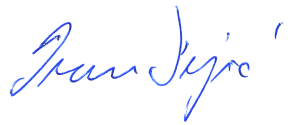 